27. August 2021AntragAusbau der Golfstraße in Niederrad Der Ortsbeirat bittet den Magistrat, Planungen zum Ausbau der Golfstraße in Niederrad bis mindestens zur Abzweigung Am Poloplatz aufzunehmen. Die Straße soll so verbreitert werden, dass Gegenverkehr künftig problemlos aneinander vorbeifahren kann. Eingeplant werden soll zudem ein Gehweg. Der Ausbau soll der besseren Nutzung der Golfstraße für alle Verkehrsteilnehmenden dienen.Begründung:Die Golfstraße in Niederrad befindet sich in keinem guten Zustand. Sie ist an einigen Stellen so eng, dass Gegenverkehr nicht ohne Probleme aneinander vorbeifahren kann. Außerdem ist kein befestigter Gehweg vorhanden. Mindestens bis zur Abzweigung Am Poloplatz soll die Straße daher ausgebaut werden.Martin-Benedikt Schäfer						Martin-Benedikt SchäferPetra Korn-Overländer						Dr. Jan BingerDr. Uwe Schulz							Dr. Uwe Schulz(Antragsteller)							(Fraktionsvorsitzende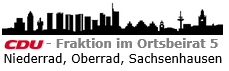 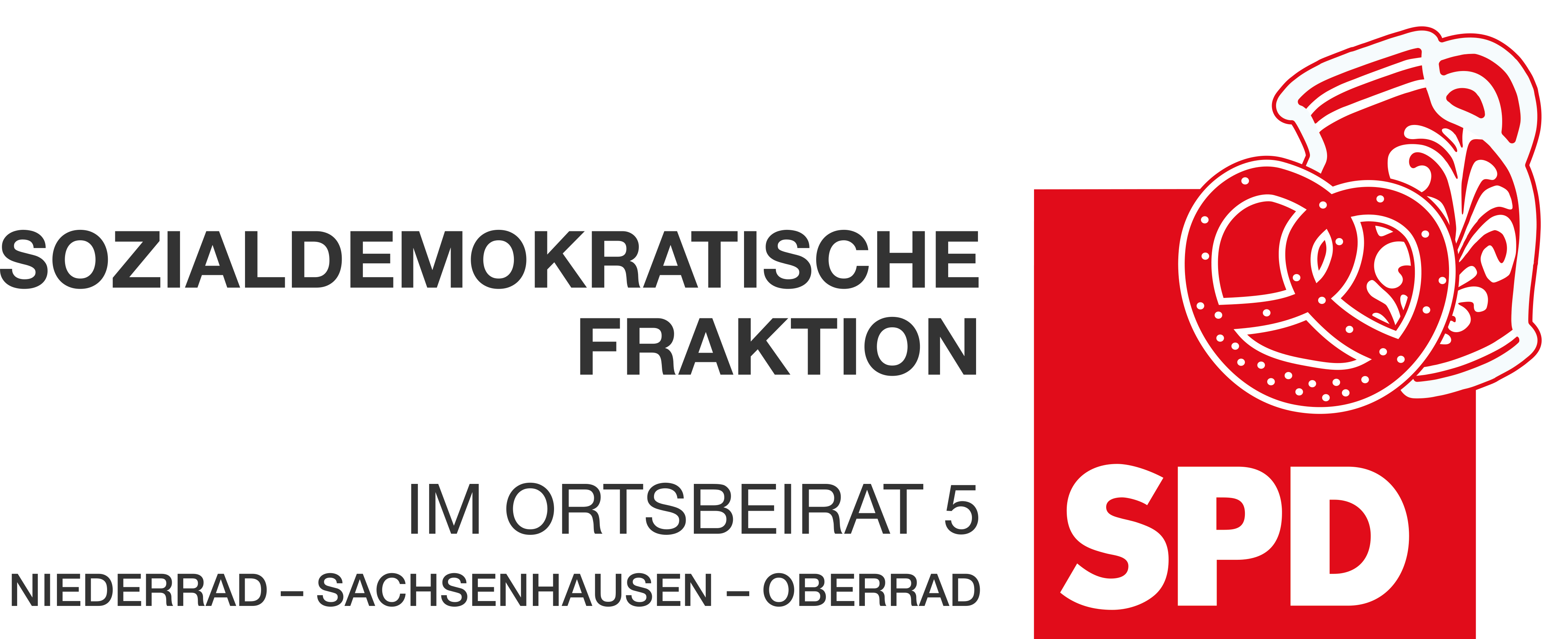 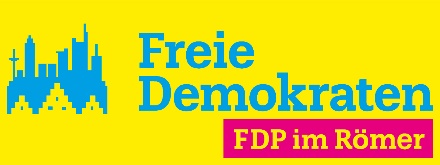 